CONVOCAÇÃO PARA ENTREVISTA DOS CANDIDATOS QUE TIVERAM SUAS INSCRIÇÕES APROVADASMANHÃ DO DIA 04 DE OUTUBRO DE 2019TARDE DO DIA 04 DE OUTUBRO DE 2019OS CANDIDATOS ABAIXO TIVERAM SUAS INSCRIÇÕES INDEFERIDASPOR NÃO CUPRIREM O QUE ESTABELECECE OS ITENS 1 E 3 DO EDITAL NAIA 006/2019INDEFERIDOS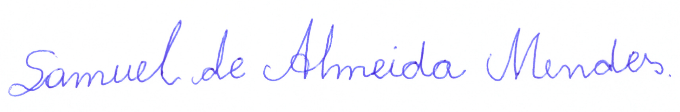 ________________________________________Samuel de Almeida MendesCoordenador do Departamento de Inclusão AcadêmicaNúcleo de Acessibilidade e Inclusão AcadêmicaPortaria n° 380/2017N.ºCANDIDATOLOCALHORÁRIOKarol Bezerra de SouzaANEXO DO NAIA9:00-9:30N.ºCANDIDATOLOCALHORÁRIODaniel Lima da SilvaANEXO DO NAIA15:00-15:30LarissyHevinin Lobato dos PassosANEXO DO NAIA15:30-16:00Geovana Silva EvangelistaANEXO DO NAIA16:00-16:30Nicolle Rodrigues XavierANEXO DO NAIA16:30-17:00Andreza Pinheiro SantosANEXO DO NAIA17:00-17:30N.ºCANDIDATOJoão Vitor Cardoso FonsecaStephanny Paula Queiroz AlmeidaTúllio Rabelo VieiraAdna Pereira da SilvaFernanda Galdino QueirozBruna de Fátima Corrêa Lima